W S P I E R A J  S E N I O R ACelem programu jest zapewnienie usługi wsparcia Seniorów w wieku 70 lat i więcej, którzy                     w obowiązującym stanie epidemii zdecydują się na pozostanie w domu i nie są w stanie np. poprzez wsparcie rodziny zabezpieczyć sobie artykułów podstawowej potrzeby. Realizacja usługi wsparcia w postaci dostarczenia zakupów nie przysługuje osobie, która korzysta z usługi opiekuńczych, bądź specjalistycznych usług opiekuńczych. Usługa wsparcia polega  między innymi na dostarczeniu zakupów obejmujących artykuły podstawowej potrzeby, w tym artykuły spożywcze, środki higieny osobistej.Program adresowany jest do:1. Osób w wieku 70 lat i więcej, które pozostaną w domu w związku z zagrożeniem zakażeniem COVID – 19.2. W szczególnych przypadkach osoby poniżej 70 roku życia. SENIORZE NIE DAJ SIĘ OSZUKAĆ!!Gminny Ośrodek Pomocy Społecznej Głusk w Dominowie uwrażliwia na osoby podszywające się za realizatorów tego zadania. Poniżej mechanizm udzielania pomocy, według, którego będę pracować pracownicy GOPS Głusk.  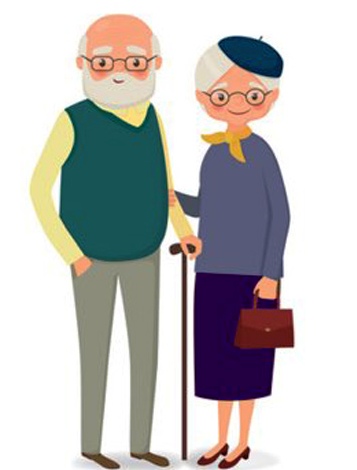 MECHANIZM UDZIELANIA POMOCY                              W RAMACH PROGRAMUZadzwoń na infolinię 22 505 11 111. Osoba starsza w wieku 70 lat i więcej, która zdecyduje się pozostać w domu w związku z utrzymującym się stanem epidemii dzwoni na ogólnopolską infolinię.Infolinia działa od poniedziałku do niedzieli w godzinach 8:00-21:00 Seniorze zapisz datę  i godzinę zgłoszenia.2. Osoba przyjmująca zgłoszenie przekazuje prośbę                                        o pomoc do GOPS Głusk przez system Centralnej Aplikacji Statystycznej.3. Pracownik GOPS Głusk skontaktuje się telefonicznie z seniorem, poda datę i godzinę zgłoszenia przez Seniora, zweryfikuje zgłoszenie  i ustali usługę wsparcia, która ma polegać na dostarczeniu zakupów, zgodnie ze wskazanym zakresem, obejmującym artykuły podstawowej potrzeby, w tym artykuły spożywcze, środki higieny osobistej. Następnie podaje dane osoby, która przyjedzie do Seniora w celu pomocy oraz datę. Seniorze pamiętaj o zapisaniu numeru do GOPS Głusk oraz danych osoby, która do Ciebie przyjdzie.4. Wyznaczony przez GOPS Głusk pracownik przyjedzie do Twojego miejsca zamieszkania.                               W celu weryfikacji poda imię i nazwisko. W przypadku pomocy w formie zrobienia zakupów Senior przekazuje pieniądze przed dokonaniem zakupów. W razie wątpliwości zadzwoń do Gminnego Ośrodka Pomocy Społecznej Głusk w Dominowie  tel. 81 75 18 162 lub tel. kom. 517 103 783